Eduardo StrausserConductor“…the scene enables the music to fly, we can hear how this wonderful score is so inspiring and playful. Eduardo Strausser conducts a lightly accentuated Rossini enriched with generous pianissimi.” Il Barbiere di Siviglia, Opernwelt, February 2020The charismatic Brazilian conductor, Eduardo Strausser has gained a reputation for his intelligent programming and powerful style on the podium. Highlights of the first part of the 2021/22 season include a new commission, Odyssee for Zurich Opera as well as performances with violinist Augustin Hadelich at the Musikkollegium Winterthur and a delayed debut with the City of Birmingham Symphony Orchestra. He will join Collegium Musicum Basel in the Spring as well as making debuts with Kansas City Symphony and Indianapolis Symphony Orchestra and returning to Venezuela to conduct the El Sistema Orchestra. Successes of the 2020/21 season included debuts with Detroit Symphony Orchestra as well as Handel’s Messiah with the Royal Philharmonic Orchestra at the Royal Albert Hall in London. Other highlights included concerts with Oulu Symphoniker and a mixed programme of Liszt and Schumann for Dubrovnik Summer Festival. Previous European symphonic highlights include engagements with Orchestre Philharmonique du Luxembourg, Deutsche Sinfonie Orchester Berlin, Prague Radio Symphony Orchestra, Tampere Philharmonic and Oslo Philharmonic as well as Orchestre de Chambre de Lausanne. Elsewhere he has made debuts in previous seasons in Australia with Queensland Symphony Orchestra, and South America with Orquestra Sinfonica Nacional de Mexico.  Formerly Resident Conductor at the Teatro Sao Paolo from 2014-2016, Eduardo has conducted several operas including Elektra and Carlos Gomes´ Fosca, as well as performances of The Nutcracker with the Balé da Cidade de São Paulo, and a Stefano Poda production of Mahler Symphony No.1. Other highlights include Tosca for Theater Magdeburg which he also conducted for Staastheater Hannover alongside several other productions including; Il Barbiere di Siviglia, Hansel and Gretel and Die Zauberflöte. Elsewhere he has conducted La bohème for Teatro Municipal do Rio de Janeiro and Teatro Verdi di Padova.

Besides his studies at the Zurich University of Arts, Eduardo has worked with the visionary composer Karlheinz Stockhausen as part of a two-month course in Kürten, Germany. He has also participated in masterclasses with Bernard Haitink and David Zinman in Switzerland and with Kurt Masur in New York. In 2008 Eduardo was selected to take part in the prestigious International Forum for Conductors at the Ferienkurse für Neue Musik in Darmstadt, where he had the chance to work closely with composers György Kurtág and Brian Ferneyhough. He is now based in Berlin.Eduardo has worked with a number of top soloists, including Isabelle Faust, Richard Galliano, Steven Osborne, Barnabas Kelemen and Sergei Krylov among others. A multi-linguist, Eduardo can speak eight languages fluently including; German, Italian, French, Spanish and Hebrew./edustrausser/ 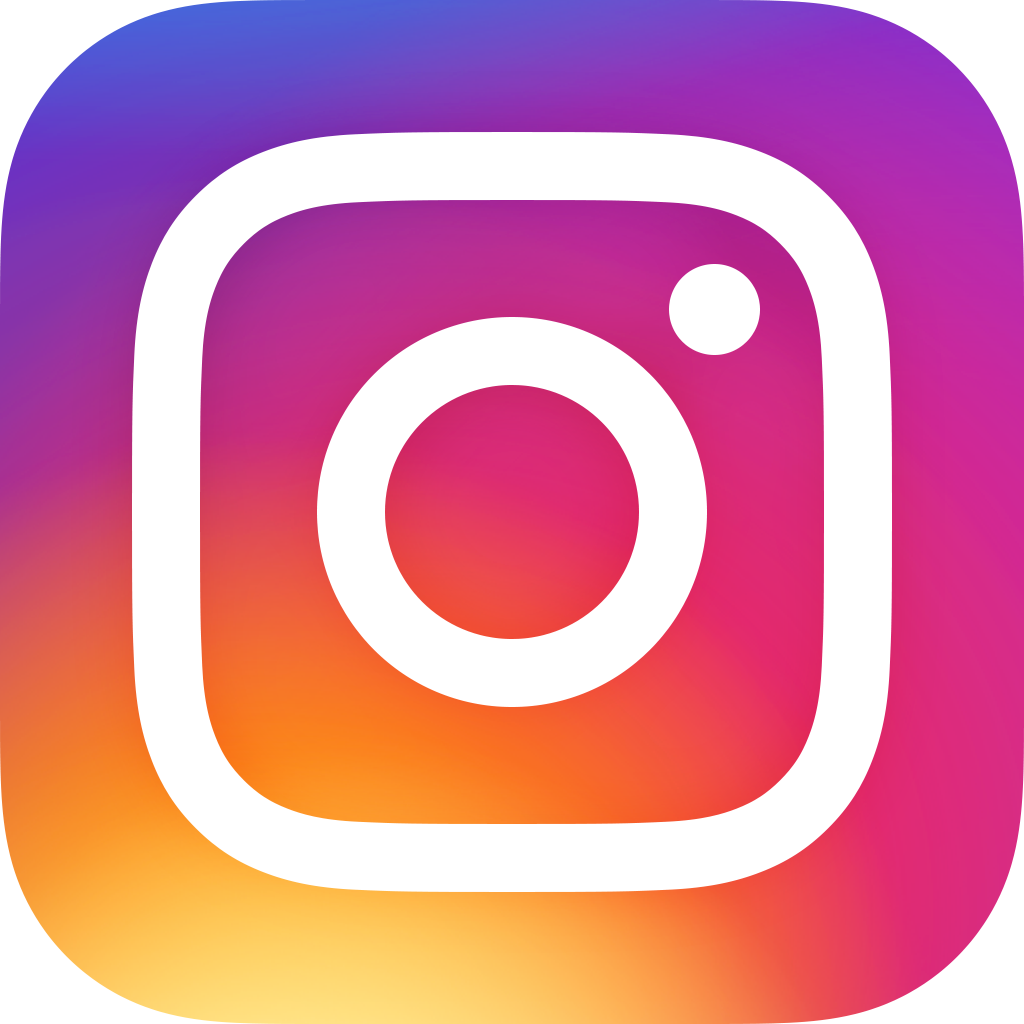 